ТЕХНОЛОГИЧЕСКАЯ КАРТА № 12 / ОСП 3краткосрочной образовательной практики по художественно-эстетической направленности.  «Букет для мамы»(нетрадиционное рисование ладошками)для детей 1,6 – 2.6 летФИО педагога: Туровец  Ольга  Павловна,должность: воспитательТематический план занятийПриложение 1Аннотация для родителей (основная идея доступная для понимания, четко и лаконично формулированная) Нетрадиционные техники изобразительного искусства, помогают малышам, ещё не умеющим полностью владеть карандашами и кисточками, не только воспринимать окружающий мир, но и передавать его через рисунок. Занятия по рисованию хорошо развивают фантазию детей и дают возможность для проявления творчества и вдохновения, а также чувства красоты. Цель КОППознакомить с разными видами цветов. Формировать представления о строении цветка, накопить опыт тактильных ощущений, обогатить сенсорный опыт, обогатить словарный запас.Количество часов КОП2 занятия по 10 минутМаксимальное количество участников5-8 человекПеречень материалов и оборудования для проведения КОПФотоальбом с цветами,    Картина «Ваза с цветами», лист бумаги А4 с заранее нарисованной вазой, пальчиковая гуашь (красная, синяя, зеленая), влажные салфетки, клеёнка.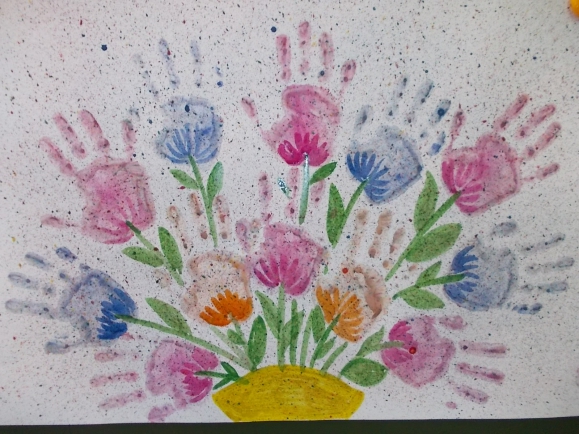 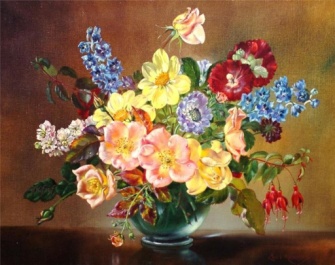 Предполагаемые результаты (умения/навыки, созданный продукт)  - Дети познакомились со строением цветка;- сформировались знания о бережном отношении к природе.- познакомились со свойствами красок и цветов (зеленый, красный, синий)Список литературы, использованной при подготовке КОП Стихотворение: «Храбрый цветок» - Р. СефИ.А.Лыкова Изобразительная деятельность в детском саду, ранний возраст-М.: «Карапуз», 2009. – 144 с.Интернет ресурсы: www. уoutube. Com, презентация «Цветы».ЗадачиДеятельность педагогаДеятельность детейПредполагаемый результат Тема: «Знакомство с цветами»Тема: «Знакомство с цветами»Тема: «Знакомство с цветами»Тема: «Знакомство с цветами»Знакомство с цветамиПознакомить детей с нетрадиционной техникой рисования ладошкой Воспитать дружеские взаимоотношения, привить любовь к народным традициям Рассматривание фотоальбома с цветамиЧтение стихотворения «Храбрый цветок» - Р. СефПоказ рисованияУчить бережно и внимательно относиться к природе.Дети рассматривают иллюстрацию цветовСлушают внимательно Пальчиковая игра: «Наши алые цветы»Дети выполняют работуСформировано представление об цветахУмеют внимательно слушать Раскрывают свои творческие способности, проявляют фантазию.Тема: «Букет для мамы»Тема: «Букет для мамы»Тема: «Букет для мамы»Тема: «Букет для мамы»Учить детей ориентироваться на листке бумагиДемонстрация нетрадиционного рисования педагогомДети макают свои ладошки в краски и накладывают на лист бумагиНаучились аккуратно прикладывать свои ладошки на лист бумагиразвили внимание и
мелкую моторику рукЗаготовка ваза для цветовДидактические материалы (алгоритмы, схемы):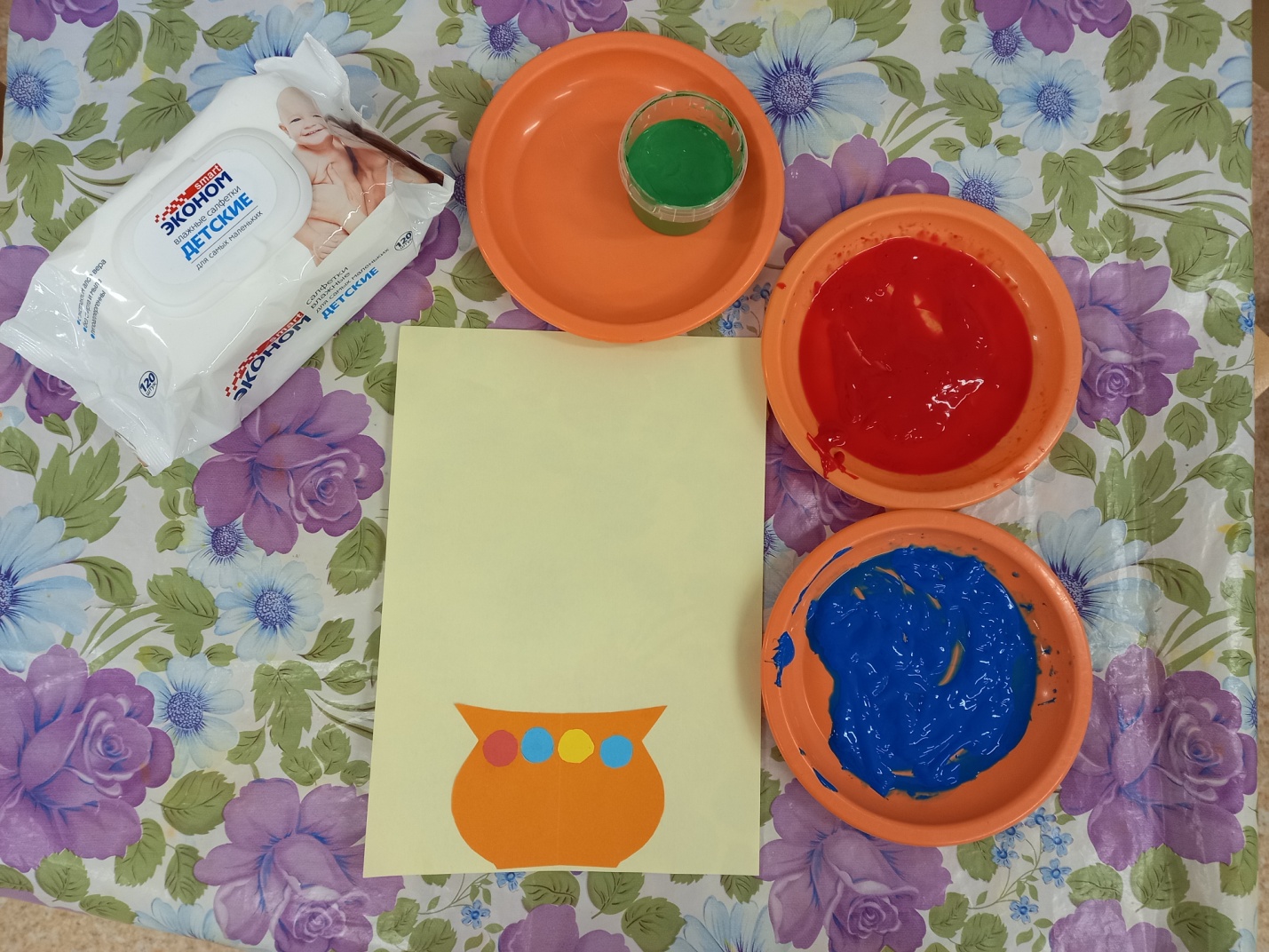 Процесс рисования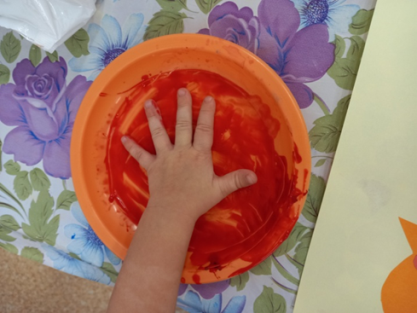 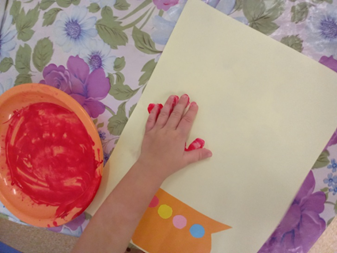 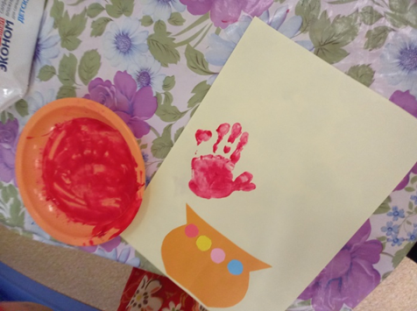 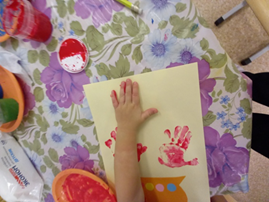 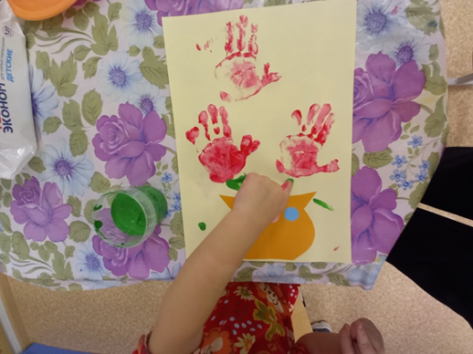 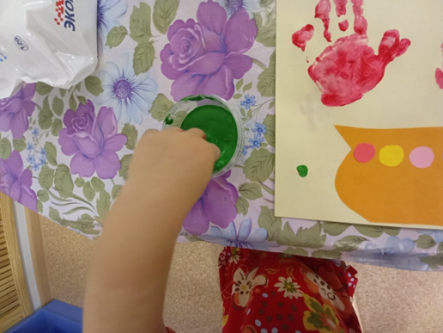 Готовый образец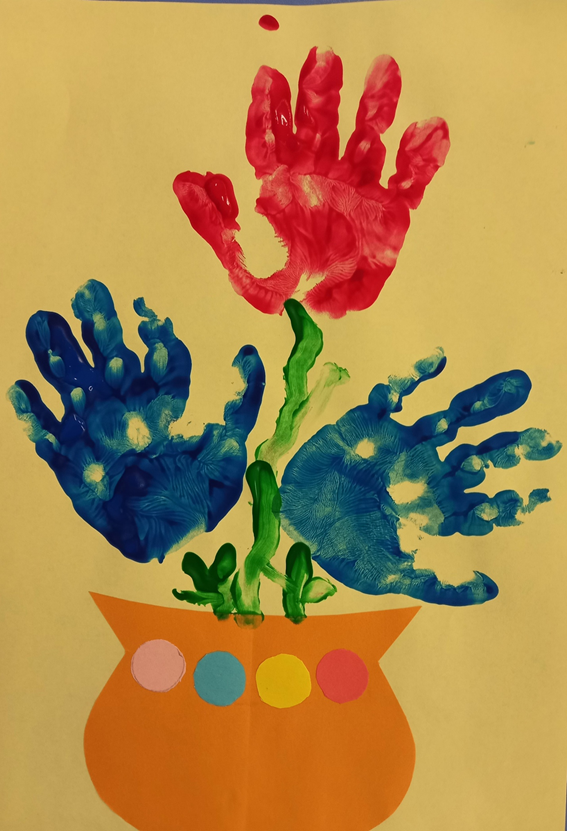 Выставка: « Букет для мамы»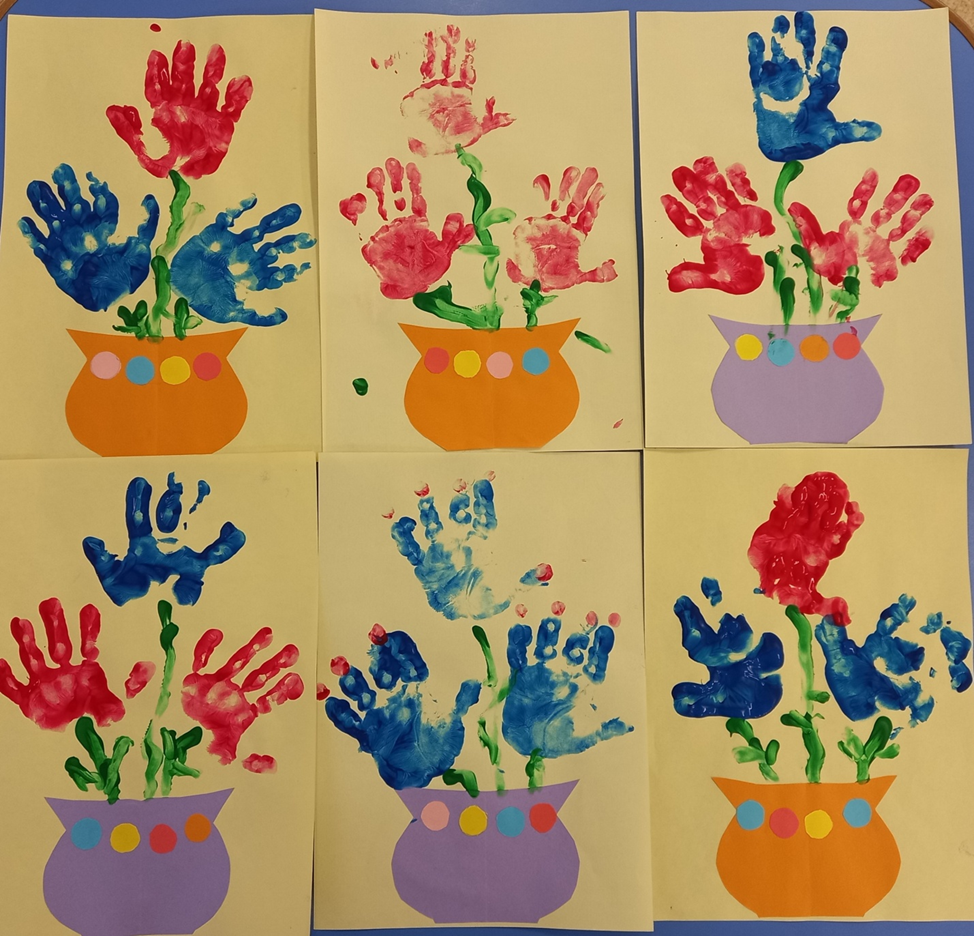 